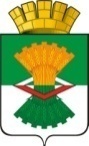 АДМИНИСТРАЦИЯМАХНЁВСКОГО МУНИЦИПАЛЬНОГО ОБРАЗОВАНИЯПОСТАНОВЛЕНИЕ19 октября 2018 года № 848 п.г.т. Махнёво                                                                Об организации временного управления многоквартирными домами расположенными на территории Махнёвского муниципального образования На основании п. 6 п. 8 ст. 161 Жилищного кодекса Российской Федерации, во исполнение протокола заседания комиссии Махнёвского муниципального образования по предупреждению и ликвидации чрезвычайных ситуаций и обеспечению пожарной безопасности                            от 1 октября 2018 года №7, в связи с тем, что открытый конкурс по отбору управляющей организации для управления многоквартирными домами, расположенными на территории Махнёвского муниципального образования, признан несостоявшимся, руководствуясь Уставом Махнёвского муниципального образования, в связи с наличием МУП  «Жилищно-коммунальное хозяйство» лицензии на осуществление предпринимательской деятельности на управление многоквартирными домами № 660                               от 23 ноября 2015 года,ПОСТАНОВЛЯЮ:    На время подготовки и проведения очередного конкурса по отбору управляющей организации для управления многоквартирными домами,  расположенными на территории Махнёвского муниципального образования (приложение №1), передать право управления многоквартирными домами МУП  «Жилищно-коммунальное хозяйство».      Отделу строительства, ЖКХ, архитектуры, благоустройства и охраны окружающей среды и отделу по управлению имуществом и земельными ресурсами  совместно с директором МУП «Жилищно-коммунальное хозяйство» А.М. Шаровым организовать обследование состояния общего имущества многоквартирных домов, по результатам которого составить акты состояния общего имущества, организовать передачу технической документации на многоквартирные дома.        Отделу строительства, ЖКХ, архитектуры, благоустройства и охраны окружающей среды совместно с отделом по управлению имуществом и земельными ресурсами  Администрации Махнёвского муниципального образования организовать заключение договора на управление многоквартирными домами  на территории Махнёвского муниципального образования между Администрацией Махнёвского муниципального образования и МУП  «Жилищно-коммунальное хозяйство».      Опубликовать настоящее постановление в газете «Алапаевская искра» и разместить на официальном сайте в сети Интернет.    Контроль за исполнением настоящего постановления возложить на заместителя главы Администрации Махнёвского муниципального образования (по строительству, ЖКХ, архитектуре, благоустройству и охране окружающей среды) А.В. Онучина.Глава Махнёвского муниципального образования                                                             А.В. ЛызловПриложение № 1 к Постановлению Администрации Махнёвского  муниципального образования от 19.10.2018г. № 848ПЕРЕЧЕНЬмногоквартирных домов Махнёвского муниципального образования 1. п.г.т. Махнёво, ул. Городок Карьера, д. 10;2. п.г.т. Махнёво, ул. Победы, д. 102;3. с. Кишкинское, пер. Клубный, д. 5;4. с. Кишкинское ул. Карелина 6;5. п.г.т. Махнёво, ул. Городок Карьера, д. 11;6. п.г.т. Махнёво, ул. Городок Карьера, д. 12;7. п.г.т. Махнёво, ул. Победы, д. 98;8. п.г.т. Махнёво, ул. Советская, д. 144;9. п.г.т. Махнёво, ул. Советская, д. 146;10. п.г.т. Махнёво, ул. Советская, д. 148;11. п.г.т. Махнёво, пер. Чапаева, д. 1;